SUBSTANCE USE FACT SHEETSACRAMENTO COUNTY: 2023Homeless Deaths of Substance Use Overdoses: 2015 – Mid-2022The Rise of Methamphetamine Overdose DeathsAs documented by SRCEH in our annual homeless deaths reports since 2015, 972 people experiencing homelessness have died, 387 or 40% of whom by substance use overdoses. Of this total, 291 homeless people or 75% died by methamphetamine overdose.  These deaths were disproportionately people of color, black and indigenous people experiencing homelessness.  The table below documents these deaths from 2015 – 2022, documenting the overall rise in people experiencing homeless dying of overdose, and the rise of methamphetamine overdose as a percentage of substance use deathsSacramento County Opioid EpidemicSource:  CA Department of Public Health:  CA Overdose Surveillance DashboardOpioid-Related Overdose Deaths by Age: 2021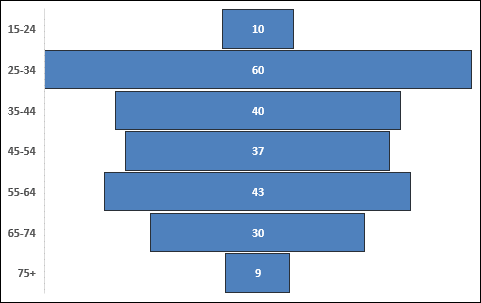 Opioid-Related Overdose by Ethnicity: 2021Methamphetamine [Meth] & Fentanyl Overdose Deaths: 2021YearSubstance Use OverdosesMethamphetamine OverdosesTotal Homeless Deaths% Substance Use of all deaths% Meth of all deaths% Meth of Substance Use deaths201521127827%15.4%57.1%201620157128.2%21.1%75%2017452712436.3%21.8%60%2018403413230.3%25.8%85%2019594313842.8%31.2%72.8%2020584613742.3%33.8%79.3%2021987819949.2%39.2%79.6%2022 [1st 6 months]46369349.5%38.8%78.3%Total38729197240.8%29.9%75.2%Opioid Overdose Deaths57 in 2019Increase from 47 in 2017Opioid Prescriptions14% decrease in 2018 – 38.2 per 100,000Deaths from synthetic drugs51% increase in 2018Emergency Room visits359 in 2018Increase  from 241 in 2016205Meth-Involved Deaths116Fentanyl-Involved Deaths50Combination of Meth & Fentanyl